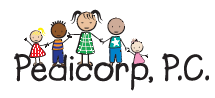 West Hartford 860-231-8345 or  Windsor 860-285-8251Vomiting and DiarrheaCall our office if….Your child has diarrhea, vomiting and is younger than 6 months old or your child has:A fever over 102FBlood in the stool (poop) or vomitVomiting for more than 12 hours or diarrhea for more than 2 daysPees very little (wets fewer than 6 diapers per day)Acts very tired or strangeFOR VOMITINGWhat to do for vomiting:Give small sips of clear fluids every 10 to 15 minutesIf your child keeps vomiting but is NOT dry, wait 1 to 2 hours before trying again. Stop if your child starts to throw up again, and call our officeIf your child is keeping down fluids and wants to eat, try giving small amounts of simple foods as listed below the diarrhea section.FOR DIARRHEAMost of the time mild diarrhea lasts from 3 to 6 days.  Sometimes a child will have loose stools for several days longer.  If the child acts well and is drinking and eating enough, parents do not need to worry about loose stools.Avoid medicines, especially antibiotics, if they are not needed.Q. What about diarrhea medicines?A. These do not help in most cases.   They can sometime be harmful.  Never use them unless your child’s provider tells you to.Q. Do probiotics help diarrhea?A. Probiotics are types of “good” bacteria that live in the intestines.  They may have beneficial health effects, although more studies are needed.  Some studies have shown that foods or infant formula containing probiotics can prevent or even treat diarrhea in children, whether this condition is chronic or acute, or associated with the use of antibiotics.  To date, the strongest evidence suggest that probiotics may help prevent or improve viral gastroenteritis; they may also strengthen a child’s disease-fighting immune system and thus help fight off many infections that could lead to diarrhea.WHAT CAN YOU GIVE YOUR CHILD WHEN HE OR SHE HAS DIARRHEA?For children 1 year or older, these SIMPLE FOODS AND DRINKSare fine:RiceWheat bread or pastaBoiled or baked potatoesCereal like oatmeal Boiled eggsLean meat like chickenCooked fruits or vegetablesBananas or applesauceYogurt or milkBreast milk or infant formulaSpecial electrolyte drinks like PedialyteFor all ages, don’t give these foods or drinks:Fatty foods like French fries, chips, ice cream, cheese, or fried meatsSugary foods like candy, cookies, or cakeSugary drinks like juices or soda pop or very salty broths or soups when diarrhea is bad.NEVER give boiled milkFor children younger than 1 year old please call our office and speak with one of our advice nurses.